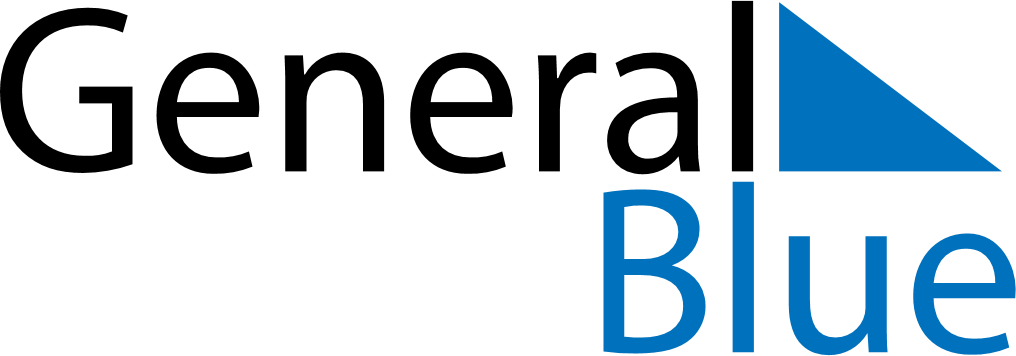 March 2019March 2019March 2019March 2019ParaguayParaguayParaguayMondayTuesdayWednesdayThursdayFridaySaturdaySaturdaySunday1223Heroes’ Day456789910111213141516161718192021222323242526272829303031